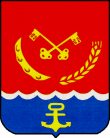 Российская ФедерацияГЛАВА МИХАЙЛОВСКОГО РАЙОНААМУРСКОЙ ОБЛАСТИРАСПОРЯЖЕНИЕ20.02.2015                                                                                                    № 34 с. ПоярковоВ целях снижения негативного влияния кризиса на социально-экономическую ситуацию, повышения устойчивости экономики Михайловского района и в соответствии с протоколом №1 заседания межведомственной рабочей группы по вопросам социально-экономического развития, занятости населения, мониторингу финансово-экономического состояния системообразующих предприятий и организаций на территории Амурской области от 06.02.2015:1. Утвердить План первоочередных мероприятий по обеспечению устойчивого развития экономики и социальной стабильности Михайловского района на 2015 год (далее -План) (прилагается).2. Исполнительным органам муниципальной власти района обеспечить исполнение мероприятий Плана согласно установленных сроков.3. Рекомендовать главам сельских поселений Михайловского района разработать аналогичные планы первоочередных мероприятий по обеспечению устойчивого развития экономики и социальной стабильности.4. Контроль за исполнением настоящего распоряжения оставляю за собой.Исполняющий обязанности главы района                                    Т.И. НенашеваНачальник отдела экономики,анализа и прогнозирования ФЭУ   ____________              Н.М. ВаранкинаЗаместитель главы района – начальник ФЭУ                               _____________             М.Н. ИзмайловаОб утверждении Плана первоочередных мероприятий по обеспечению устойчивого развития экономики и социальной стабильности Михайловского района на 2015 год